Mental Health Support Team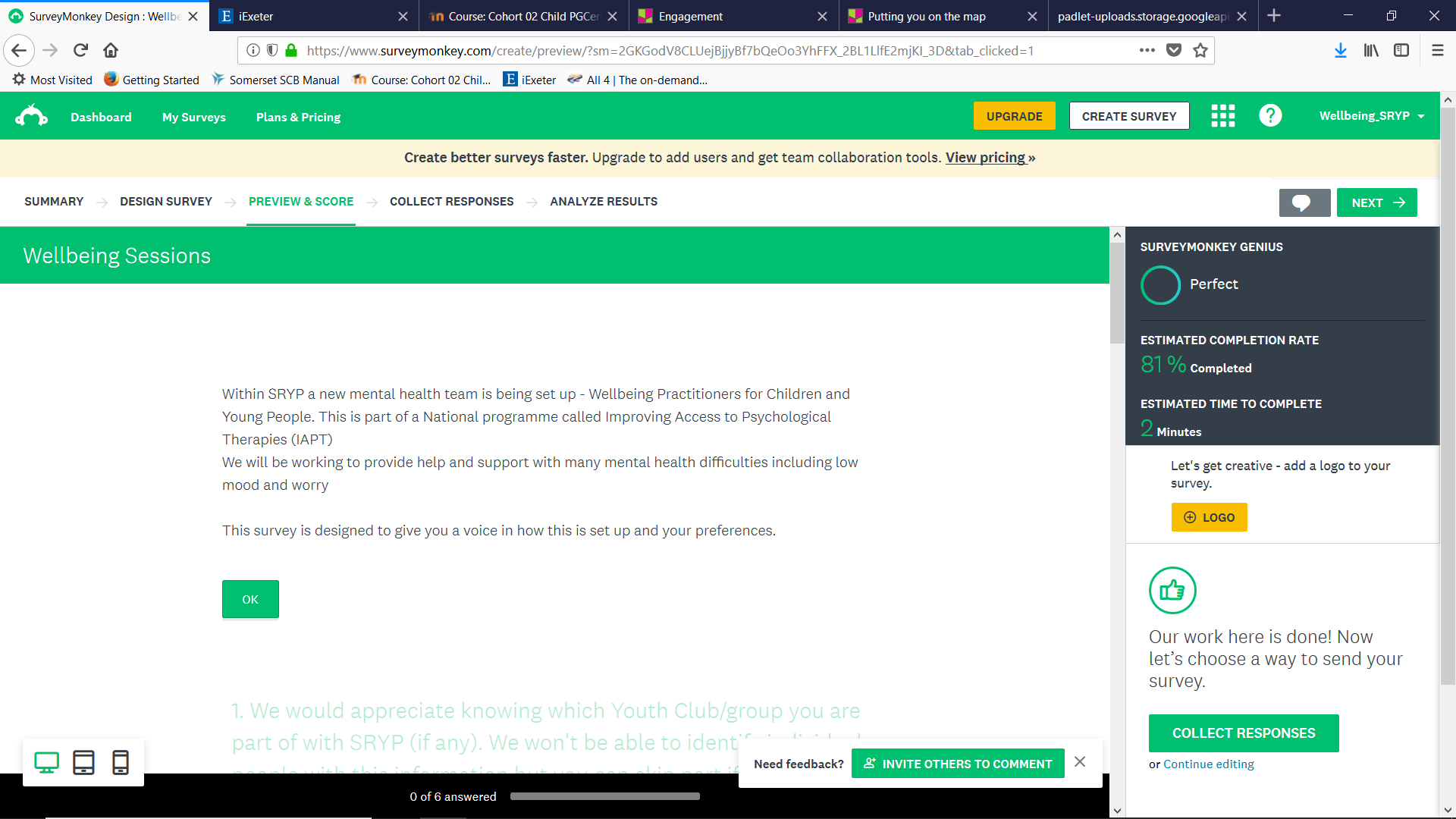 Request for Help FormPlease complete this form with the child or young person you are requesting support for and try to complete all sections giving as much detailed information as possible. The more information we have the easier it is to process the request.If you would like to discuss the child or young person with one of the team before submitting the referral, please contact: spn-tr.MHSTSomerset@nhs.net Data protection statement:All personal data will be processed by Young Somerset (YS) and Somerset Partnership NHS Foundation Trust (SOMPAR) in accordance with the Data Protection Act 1998 & 2018 General Data Protection Regulation and in accordance with Young Somerset’s and Somerset Partnership NHS Foundation Trust Data Protection Policy and Guidelines.YS and SOMPAR collect this data/information for the following purposes:  Running and evaluating activities, including contacting you when necessary.Internal purposes such as auditing, evaluation, data analysis, preventing or detecting fraud or error, and research to improve our service and customer communications. For funder/commissioners’ purposes on reporting who has benefited from working with YS.Medical information will be shared if this information protects the health and well-being of your son/daughter.YS and SOMPAR collect this data in the following way:
Consent forms, Registers, Session Evaluation Forms, Incident Forms, Surveys and Outcomes.
YS and SOMPAR store this data securely both with hard and electronic forms.YS and SOMPAR will not hold your personal data for longer than is necessary (max of 3 years) for the above purposes. We will not share your personal data with third parties, unless legally required to do so.  If you have any questions about our data protection policy / procedures, please contact us. SOMPAR will hold relevant and pertinent information on the trusts patient electronic records system.
The Data controller for YS is: James Brookes, Project Manager for Young Somerset – contact jamesbrookes@youngsomerset.org.ukData Controller for Somerset Partnership NHS foundation trust is: Louise Coppin, data protection officer – contact Louise.Coppin@tst.nhs.ukData Consent: Please tick appropriate box in agreement with this statement:I have read the information about Data Protection, and agree to my son’s/daughter’s personal data being used in the way described above:  YES  	NO   		Signature……………………………………………….  Date…………………………….Date……………………………Name of child or young person:  Name of child or young person:  Name of child or young person:  Name of child or young person:  Requesters name/role:  Contact number: Requesters name/role:  Contact number: Date of birth: Date of birth: Date of birth: Date of birth: Requesters name/role:  Contact number: Requesters name/role:  Contact number: Gender (if prefer not to disclose – leave blank):Ethnicity: Gender (if prefer not to disclose – leave blank):Ethnicity: Gender (if prefer not to disclose – leave blank):Ethnicity: Gender (if prefer not to disclose – leave blank):Ethnicity: school details:school details:NHS number (if known):NHS number (if known):NHS number (if known):NHS number (if known):Year group :Attendance %:Year group :Attendance %:Child or Young Person’s Address: Home Tel: Mobile: Is young person ok for us to leave a message:  Home: Y/N            Mobile: Y/N          Text: Y/NChild or Young Person’s Address: Home Tel: Mobile: Is young person ok for us to leave a message:  Home: Y/N            Mobile: Y/N          Text: Y/NChild or Young Person’s Address: Home Tel: Mobile: Is young person ok for us to leave a message:  Home: Y/N            Mobile: Y/N          Text: Y/NChild or Young Person’s Address: Home Tel: Mobile: Is young person ok for us to leave a message:  Home: Y/N            Mobile: Y/N          Text: Y/NGP: GP practice name: Address: Phone number: Email:    GP: GP practice name: Address: Phone number: Email:    Email:Email:Email:Email:Preferred way for us get in contact with you:Preferred way for us get in contact with you:Parent/Carer Name:Parent/Carer Name:Parent/Carer Name:Parent/Carer Name:Parent/carer telephone number:Parent/carer telephone number:Is Parent/Carer aware of request? Y/NIs Parent/Carer aware of request? Y/NIs Parent/Carer aware of request? Y/NIs Parent/Carer aware of request? Y/NIf Fraser competent (or over 16) has the young person given consent for parent /carer to be contacted? * Y/N If Fraser competent (or over 16) has the young person given consent for parent /carer to be contacted? * Y/N First LanguageInterpreter required:YesNoIf yes, which language / dialect:Does the child have any communication barriers?Does the child have any communication barriers?Does the child have any communication barriers?YesNoIf yes, please give details:Is the child in the Looked After Children system?If child is Looked After, request must be received from the allocated Social WorkerIs the child in the Looked After Children system?If child is Looked After, request must be received from the allocated Social WorkerIs the child in the Looked After Children system?If child is Looked After, request must be received from the allocated Social WorkerYesNoIf yes, please give details:Contact details of any other statutory or voluntary organisation currently or previously involved: Contact details of any other statutory or voluntary organisation currently or previously involved: Contact details of any other statutory or voluntary organisation currently or previously involved: Contact details of any other statutory or voluntary organisation currently or previously involved: Contact details of any other statutory or voluntary organisation currently or previously involved: Contact details of any other statutory or voluntary organisation currently or previously involved: Name and AgencyName and AgencyName and AgencyName and AgencyContact numberContact numberContact numberContact numberEmail:Email:Email:Email:Preferred way for us get in contact with you:Preferred way for us get in contact with you:            I consent to this request being          madeYoung person’s signature:             Verbal consent given by parent            I consent to this request being          madeYoung person’s signature:             Verbal consent given by parent            I consent to this request being          madeYoung person’s signature:             Verbal consent given by parent            I consent to this request being          madeYoung person’s signature:             Verbal consent given by parentSignature of person making this request:Signature of person making this request:            I consent to this request being          madeYoung person’s signature:             Verbal consent given by parent            I consent to this request being          madeYoung person’s signature:             Verbal consent given by parent            I consent to this request being          madeYoung person’s signature:             Verbal consent given by parent            I consent to this request being          madeYoung person’s signature:             Verbal consent given by parentDate of request:Does the young person or parent consent to sessions being recorded for training, assessment and quality assurance       YES         NODate of request:Does the young person or parent consent to sessions being recorded for training, assessment and quality assurance       YES         NO*A young person under 16 can be considered Fraser competent if they have the understanding to be capable of making a reasonable assessment of the advantages and disadvantages of the proposed therapy.*A young person under 16 can be considered Fraser competent if they have the understanding to be capable of making a reasonable assessment of the advantages and disadvantages of the proposed therapy.*A young person under 16 can be considered Fraser competent if they have the understanding to be capable of making a reasonable assessment of the advantages and disadvantages of the proposed therapy.*A young person under 16 can be considered Fraser competent if they have the understanding to be capable of making a reasonable assessment of the advantages and disadvantages of the proposed therapy.*A young person under 16 can be considered Fraser competent if they have the understanding to be capable of making a reasonable assessment of the advantages and disadvantages of the proposed therapy.*A young person under 16 can be considered Fraser competent if they have the understanding to be capable of making a reasonable assessment of the advantages and disadvantages of the proposed therapy.Please provide as much information as possible.Current difficulties (include mental health difficulties -You can use the information on the introduction page to help)Any significant life events/changes? E.g. parental separation, transitions Relevant past experience of mental health difficulties:Current or past history of self-injury?  Yes  /  NoIf yes, please give details (severity, duration…)Current or past history of harm to others?  Yes  /  NoPrevious psychological therapy/treatment:  End date of most recent treatment (if known): Previous school based support:Has this young person previously requested support from the Mental Health Support Team?     Yes           No                         Please provide as much information as possible.Current difficulties (include mental health difficulties -You can use the information on the introduction page to help)Any significant life events/changes? E.g. parental separation, transitions Relevant past experience of mental health difficulties:Current or past history of self-injury?  Yes  /  NoIf yes, please give details (severity, duration…)Current or past history of harm to others?  Yes  /  NoPrevious psychological therapy/treatment:  End date of most recent treatment (if known): Previous school based support:Has this young person previously requested support from the Mental Health Support Team?     Yes           No                         Please provide as much information as possible.Current difficulties (include mental health difficulties -You can use the information on the introduction page to help)Any significant life events/changes? E.g. parental separation, transitions Relevant past experience of mental health difficulties:Current or past history of self-injury?  Yes  /  NoIf yes, please give details (severity, duration…)Current or past history of harm to others?  Yes  /  NoPrevious psychological therapy/treatment:  End date of most recent treatment (if known): Previous school based support:Has this young person previously requested support from the Mental Health Support Team?     Yes           No                         Please provide as much information as possible.Current difficulties (include mental health difficulties -You can use the information on the introduction page to help)Any significant life events/changes? E.g. parental separation, transitions Relevant past experience of mental health difficulties:Current or past history of self-injury?  Yes  /  NoIf yes, please give details (severity, duration…)Current or past history of harm to others?  Yes  /  NoPrevious psychological therapy/treatment:  End date of most recent treatment (if known): Previous school based support:Has this young person previously requested support from the Mental Health Support Team?     Yes           No                         Please provide as much information as possible.Current difficulties (include mental health difficulties -You can use the information on the introduction page to help)Any significant life events/changes? E.g. parental separation, transitions Relevant past experience of mental health difficulties:Current or past history of self-injury?  Yes  /  NoIf yes, please give details (severity, duration…)Current or past history of harm to others?  Yes  /  NoPrevious psychological therapy/treatment:  End date of most recent treatment (if known): Previous school based support:Has this young person previously requested support from the Mental Health Support Team?     Yes           No                         Please provide as much information as possible.Current difficulties (include mental health difficulties -You can use the information on the introduction page to help)Any significant life events/changes? E.g. parental separation, transitions Relevant past experience of mental health difficulties:Current or past history of self-injury?  Yes  /  NoIf yes, please give details (severity, duration…)Current or past history of harm to others?  Yes  /  NoPrevious psychological therapy/treatment:  End date of most recent treatment (if known): Previous school based support:Has this young person previously requested support from the Mental Health Support Team?     Yes           No                         Any other information or comments:Any other information or comments:Any other information or comments:Any other information or comments:Any other information or comments:Any other information or comments: